Publicado en Barcelona el 06/02/2019 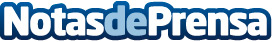 EAE Building Leaders es el nuevo servicio para superar los procesos de selección de grandes compañías Los ingresos de los alumnos del Máster en Dirección de Marketing de EAE mejoran un 41% después de cursar el programaDatos de contacto:   Keywords Keywords: Montserrat BrosNota de prensa publicada en: https://www.notasdeprensa.es/eae-building-leaders-es-el-nuevo-servicio-para Categorias: Internacional Nacional Marketing Emprendedores E-Commerce Universidades http://www.notasdeprensa.es